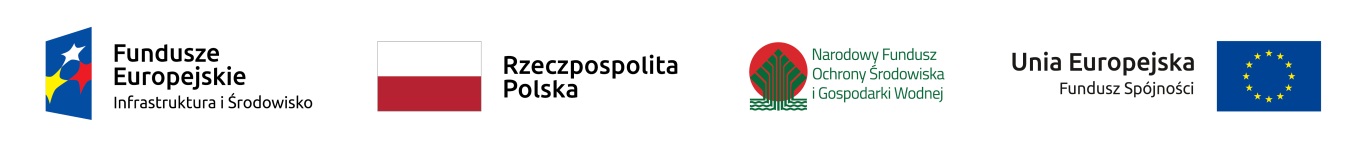 Załącznik nr 1 do zapytania cenowegoF O R M U L A R Z    O F E R T O W Y  dla zamówienia publicznego o wartości szacunkowej nie przekraczającej 30 000 euro polegającego na Opracowaniu  wniosku aplikacyjnego o dofinansowanie 
wraz z Studium Wykonalności Inwestycji 
oraz Programu Funkcjonalno-Użytkowego dla PSZOK Pokucie
w ramach projektu „Budowa PSZOK na terenie miejscowości Kędzierzyn-Koźle” 
na terenie Związku Międzygminnego „Czysty Region” 
w ramach Programu Operacyjnego Infrastruktura i Środowisko 2014-2020 
Oś priorytetowa II - Ochrona Środowiska, w tym adaptacja do zmian klimatu, 
Działanie 2.2 Gospodarka odpadami komunalnymiZAMAWIAJĄCY: Związek Międzygminny “Czysty Region”ul. Szkolna 1547-225 Kędzierzyn-KoźleWYKONAWCA: Nazwa    …………………………………………………………….………………….….Adres      ...……………………………………………………………………………….…Tel.	  …………………………………………………………………………..……...….NIP :       ………………………………………………………………………...................Adres skrzynki elektronicznej ………………………………………..……………..…...W odpowiedzi na zapytanie ofertowe, składamy ofertę na opracowanie ww. dokumentacji. Podejmujemy się wykonania usługi, w oparciu o warunki przedstawione w zapytaniu ofertowym za cenę całkowitą (brutto):C =  ……………………….… zł brutto (słownie: ……………………………………………………….), w tym: …………………………… zł brutto na opracowanie wniosku o dofinansowanie……………………………. zł brutto za opracowanie Studium Wykonalności Inwestycji…………………………….zł brutto za opracowanie Programu Funkcjonalno-UżytkowegoOświadczam, że zapoznałem/am* się z opisem przedmiotu zamówienia i nie wnoszę 
do niego zastrzeżeń.Wyrażam zgodę na warunki płatności określone w zapytaniu cenowym.Oświadczam, że uważam się za związanym/ną* niniejszą ofertą przez okres 30 dni.Nie zamierzam/zamierzam* powierzyć podwykonawcom następującą część zamówienia: ………………………………………………………………………………………….…………….Dołączony do zapytania cenowego wzór umowy został przeze mnie
zaakceptowany i zobowiązuje się w przypadku wyboru mojej oferty do zawarcia umowy na wyżej wymienionych warunkach.Ofertę niniejszą składam na …….. kolejno ponumerowanych stronach................................. dnia ........................      		    ……………………………………….	         						      podpis i pieczątka osób/y upoważnionych/ej  
                                                                                         do reprezentacji Wykonawcy lub pełnomocnika Wykonawcy*niewłaściwe skreślićZałączniki:Aktualny odpis z Krajowego Rejestru Sądowego /odpis z centralnej ewidencji 
i informacji o działalności gospodarczej - wystawione nie wcześniej niż 6 miesięcy przed upływem terminu składania ofert.*